КРИТЕРИАЛЬНОЕ ОЦЕНИВАНИЕ МЕТАПРЕДМЕТНЫХ РЕЗУЛЬТАТОВ НА УРОКАХ ОКРУЖАЮЩЕГО МИРА В НАЧАЛЬНОЙ ШКОЛЕПехотина Наталья Владимировна, учитель начальных классовМАОУ «Гимназия №33» г. ПермиФедеральный государственный образовательный стандарт определяет ключевыми результатами обучения, наряду с предметными и метапредметными универсальными учебными действиями, способность школьника к анализу и оценке собственной деятельности. Работая в системе Д.Б. Эльконина - В.В. Давыдова по безотметочному обучению, имею опыт критериального оценивания предметных результатов, при котором выделяются умения, подлежащие оценке, определяется их операционный  состав, критерии выполнения каждой отдельной операции.Но возможен ли перенос этого способа оценивания на метапредметный результат? Как определить степень его достижения? Что при этом будет являться предметом и объектом оценивания? Попытаемся ответить на эти вопросы.Д.Б. Эльконин считал, что оценка как установление того, усвоено то или иное учебное действие, должна быть передана учащемуся[1]. Для того чтобы ребята могли успешно реализовать свои замыслы, им необходимо понимать, насколько успешно они продвигаются  к намеченной цели, а для этого они должны научиться определенным оценочным умениям:  определять и воспринимать предмет оценки, устанавливать её критерии.  Оценке подлежит объект оценивания – некий продукт деятельности ученика (таблица, схема, рисунок, модель и др.) или процесс его деятельности, например, публичное выступление (выразительное чтение стихотворения, сообщение с использованием мультимедийной презентации или без таковой, защита творческого или социального проекта и др.). Ученику важно понимать, какие требования предъявляются к тому или иному продукту, и знать, по каким критериям тот может быть оценен. Критерии расшифровываются показателями, в которых для каждой конкретной работы дается четкое представление о том, как в идеале должен выглядеть результат выполнения учебного задания, а оценивание по любому показателю - это определение степени приближения ученика к данной цели. В проекте  Концепции Всероссийской системы оценки качества общего образования  «надпредметные результаты характеризуются через предметные достижения, так что успешность усвоения предмета оценивается именно по тому, насколько на предметном материале ученик может продемонстрировать именно надпредметную оснащенность»[2]. Рассмотрим это на примере урока  окружающего мира по теме «Материки и океаны» в 3 классе. Задание - расположить названия океанов в порядке уменьшения их площадей - направлено на предметный (умение распределять океаны по площади) и метапредметный результаты (умение читать и находить информацию по диаграмме). Критерием оценки будет последовательность расположения океанов.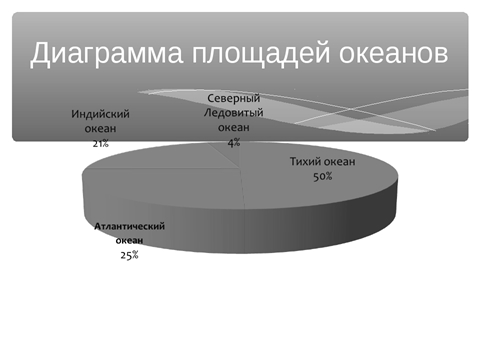                                    Рис.1Диаграмма площадей океановДля оценивания результата нами чаще всего  используется балльная система (2 балла - задание выполнено верно; 1 балл – частично; 0 баллов – не выполнено).                                                                                                      Таблица 1           Для оценки сформированности умения  понимать и интерпретировать информацию,  представлять ее в различных формах (переводить из одной знаковой системы в другую, в данном случае, - из текста в таблицу), детям  предлагается заполнить таблицу на основе прочитанного текста. Предметом оценивания будет сформированность умения выделять главное (ориентироваться в имеющейся информации).Евразия - самый большой материк  на Земле. Площадь — 53,893 млн. км². Евразия располагается в Северном полушарии и омывается четырьмя океанами: Северным Ледовитым - на севере, Индийским - на юге, Атлантическим - на западе и Тихим - на востоке.Основные формы земной поверхности – горы и равнины. Здесь находится самая большая гора земного шара - Гималаи (Эверест – 8848 м). Евразию условно делят на две части: Европу и Азию. Граница между Европой и Азией проходит по хребту Уральских гор. Первоначально давались различные названия крупнейшему континенту мира. Александр Гумбольдт использовал название «Азия» для всей Евразии. Термин «Евразия» впервые употребил геолог Э.Зюсс в 1883 году.На территории Евразии расположены все природные зоны мира: тундра, тайга,  степь, пустыня, что характеризует разнообразие растительного и животного мира. Среди типичных представителей растительного мира  - сибирский кедр, бук, дуб, бамбук, тюльпанное дерево; среди обитателей животного мира - росомаха и бурый медведь, лисица и волк, заяц и белка, широкое разнообразие грызунов и птиц (рябчики, глухари, клесты, синицы, тетерева). На территории Евразии добываются золото,  алмазы, рубины, сапфиры. Материк богат месторождениями железных руд, нефти, газа. По запасам этих полезных ископаемых Евразия опережает все остальные материки. Выращиваются рис, пшеница, хлопчатник, сахарный тростник, чайный куст. На заводах и фабриках выплавляется металл, выпускаются различные машины и оборудование, изготавливаются ткани.Перед прочтением текста дети определяют основные составляющие характеристики материка: площадь, население,  омывающие океаны, растительный и животный мир, значение в жизни человека. В процессе  проверки заполненной детьми таблицы создается эталон, по которому учащиеся осуществляют самоконтроль.                                                                                                      Таблица 2ЕвразияОбнаружив, что в тексте не хватает данных о населении Евразии, дети  осуществляют информационный поиск, сбор и выделение существенной информации из различных источников (Интернет, учебник, научно-познавательная литература и др.).Совместно определяется критерий оценки (полнота  представленной в таблице информации), его показатели.                                                                                                       Таблица 3Оценка может носить дифференцированный характер. Например, таблица 2 имеет 6 позиций, по которым ребенок может оценить свою работу (площадь, население и т.д.). Максимальный балл - 6 (по 1 за каждую позицию). Если учащийся допустил 1 ошибку, балл вычитается, т.е. при оценивании используется вычитательный принцип.Чтобы определить, насколько освоено умение переводить информацию из таблицы в связный текст, учащимся предлагается представить его товарищу.                                                                                                    Таблица 4АфрикаОбъектом оценивания становится созданный по таблице  связный текст.        Ученики оценивают работу товарища по критериям.                                                                                                                  Таблица 5Системная работа по определению предмета оценивания, установлению критериев, соотнесению собственных действий с эталоном вырабатывает у учащихся  осознанное критическое отношение к оценке,  способствует появлению у младших школьников мотивации к осуществлению контроля и адекватной оценке своей деятельности.Библиографический список:1.Эльконин Д.Б. Избранные психологические труды. М.: Педагогика, 19892.Проект Концепция Всероссийской системы оценки качества общего образования. [Эл.ресурс] Режим доступа: minobr.khb.ru ›files…sistemi_otsenki_kachestva.docКритерии ПоказателиБаллПоследовательность расположения океанов- задание выполнено верно (найдены все 4 океана) - задание выполнено частично (допустил 1 ошибку)- задание не выполнено (допущено 2 и более ошибки)210Площадь53, 893млн.кв. кмНаселениеОмывающие океаныСеверно - Ледовитый океан, Индийский океан, Атлантический океан, Тихий океанРастительный мирКедр, дуб, бамбук, тюльпанное деревоЖивотный мирРосомаха, бурый медведь, лисица, волк, заяц, белка, рябчик, глухарь, клест, ворона, синицаЗначение в жизни человекаНефть, газ, алмазы, рубины, сапфиры, железная руда, рис, пшеница, хлопчатник, чайКритерии заполнения таблицыПоказателиБаллПолнота информации- вся отражена в таблице- отражена частично (половина и более)- отражена недостаточно (меньше половины)210РасположениеЮжное полушариеОмывающие океаныИндийский океан, Атлантический океанРастительный мирФиниковая пальма, дерево какао, эвкалипты,  кактусыЖивотный мирСлон, фламинго, жираф, лягушка – голиаф, зебра, лев, гепард, верблюд, крокодилЗначение в жизни человекаНефть, газ, железная руда.1 место по добыче золотаПоверхность материкаГоры, равниныОсобенность материкаСамый жаркий материкКритерии связного текста ПоказателиБаллПолнота составленного текста- охватывает главное содержание текста    (количество смысловых единиц соответствует таблице)- частично охватывает главное содержание текста (половина  и более смысловых единиц соответствует таблице)- не охватывает главное содержание текста210Последовательность изложения содержания текста- отсутствуют нарушения последовательности (все пункты изложения текста соответствуют пунктам таблицы)- последовательность изложения текста частично нарушена (имеется 1-2 нарушения последовательного изложения)- последовательность изложения текста нарушена(имеется 3 и более нарушений последовательного изложения)210Грамотность речи- отсутствуют речевые ошибки (неоправданное повторение слов, тавтология и т.д.)- допущены 1- 2 речевые ошибки- допущены 3 и более речевые ошибки210